Publicado en Ciudad de Monterrey el 29/07/2024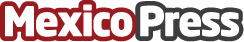 Emple-Habilidades: Cómo triunfar en un entorno empresarial en evoluciónEl desarrollo de habilidades técnicas y humanas es esencial para enfrentar los desafíos del futuroDatos de contacto:Patricia RodríguezTecmilenio8123523624Nota de prensa publicada en: https://www.mexicopress.com.mx/emple-habilidades-como-triunfar-en-un-entorno Categorías: Internacional Educación Recursos humanos Formación profesional http://www.mexicopress.com.mx